О проведении плановой  выездной проверки сельского поселения Черлаковский сельсовет муниципального района Дюртюлинский район Республики Башкортостан16 мая 2018 года Управлением Россельхознадзора по Республике Башкортостан проведена плановая выездная проверка в отношении Администрации сельского поселения Черлаковский сельсовет муниципального района Дюртюлинский район Республики Башкортостан. В ходе проверки выявлено нарушение, выразившееся в самовольном повреждении мелиоративной системы, а равно защитного лесного насаждения на земельном участке сельскохозяйственного назначения с кадастровым номером 02:22:180701:14 на площади 0,0087 га.  По данному факту государственным инспектором отдела государственного земельного надзора в отношении главы сельское поселения составлен протокол об административном правонарушении по ч. 2 ст. 10.10 КоАП РФ. Выдано предписание об устранении нарушений законодательства в сфере охраны и использования земельных участков сельскохозяйственного назначения  со сроком исполнения  до 16.10.2018  года.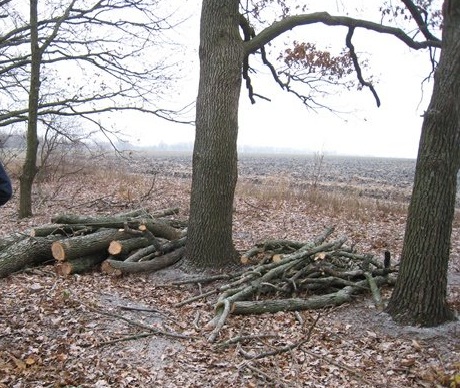 